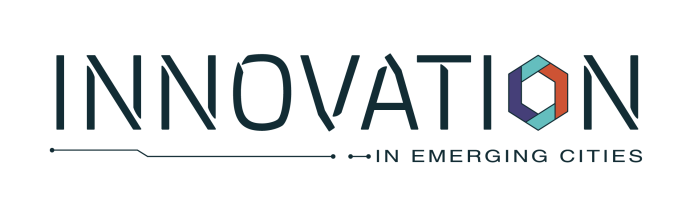 Media CoverageMaple Ridge News feature storiesInnovation forum attracts leaders in industry to Maple RidgeMaple Ridge on Innovation in Emerging CitiesGoing Left, and Right: Maple Ridge tech company type of growing business economic development committee wants to foster.Creating landscape for future economyMaple Ridge, room to grow in innovation and technologyCatalyst for positive change